МИНИСТЕРСТВО ПРОСВЕЩЕНИЯ РОССИЙСКОЙ ФЕДЕРАЦИИМинистерство образования Калининградской области Частное общеобразовательное учреждение «Интерлицей». Частная школаПриложение к ООП НОО(в соответствии с ФГОС ООО)РАБОЧАЯ ПРОГРАММАпо английскому языку2е классы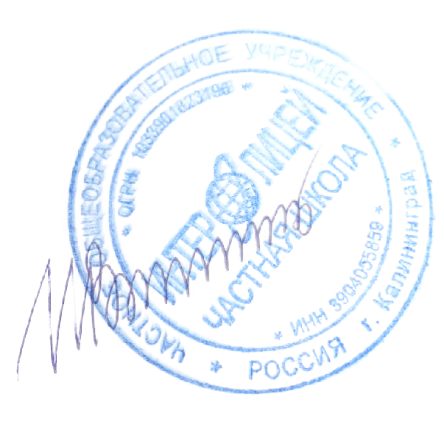 Утверждена на заседании педагогического совета, протокол № 1 от 28.08.2020 годаПОЯСНИТЕЛЬНАЯ ЗАПИСКА       Рабочая программа  учебного предмета  «Иностранный язык (английский)»  уровня начального общего образования создана на основе следующих документов:- Рабочая программа к учебникам О.В. Афанасьевой, И.В. Михеевой «Английский язык.  Rainbow English» 2 – 4 классы. –М.: Дрофа, 2019
- Федеральный   государственный  образовательный стандарт начального общего образования, утвержденный приказом Минобрнауки России от 06. 10. 2009г., № 373 (с изменениями и дополнениями).        Данный предмет входит в образовательную область «Иностранный язык».       Язык является важнейшим средством общения, без которого невозможно существование и развитие человеческого общества. Наряду с русским языком и литературным чтением он формирует коммуникативную культуру школьника, способствует его общему речевому развитию, расширению кругозора и воспитанию.       Целями изучения предмета «Иностранный язык (английский)» в начальной школе являются: Интегративной целью обучения английскому языку в учебных комплексах серии “Rainbow English” является формирование элементарной коммуникативной компетенции в совокупности пяти ее составляющих: речевой, языковой, социокультурной, учебно-познавательной, компенсаторной компетенций. Элементарная коммуникативная компетенция понимается как способность и готовность младшего школьника осуществлять межличностное и межкультурное общение с носителями изучаемого иностранного языка в соответствующих его жизненному опыту ситуациях. Элементарное общение на английском языке в начальной школе возможно при условии достижения учащимися достаточного уровня владения:речевой компетенцией — готовностью и способностью осуществлять элементарное межкультурное общение в четырех видах речевой деятельности (аудировании, говорении, чтении и письме);языковой компетенцией — готовностью и способностью применять языковые знания (фонетические, орфографические, лексические, грамматические) и навыки оперирования ими для выражения коммуникативного намерения в соответствии с темами, сферами и ситуациями общения, представленными в примерной программе по иностранному языку для начальной школы;социокультурной компетенцией — готовностью и способностью учащихся строить свое межкультурное общение на основе знаний культуры народа страны/стран изучаемого языка, его традиций, менталитета, обычаев в рамках тем, сфери ситуаций общения, отвечающих опыту, интересам учащихся начальной школы;компенсаторной компетенцией — готовностью и способностью выходить из затруднительного положения в процессе межкультурного общения, связанного с дефицитом языковых средств;учебно-познавательной компетенцией — готовностью и способностью осуществлять самостоятельное изучение иностранных языков, в том числе с использованием современных информационных технологий, владением элементарными универсальными учебными умениями.Коммуникативная цель является ведущей на уроках английского языка на основе учебно-методических комплексов серии “Rainbow English”. Однако в процессе ее реализации осуществляется воспитание, общее и филологическое образование и личностное развитие школьников.Воспитательная цель. В процессе соизучения языков и культур, общепринятых человеческих и базовых национальных ценностей, представленных в содержании учебников, осуществляется духовно-нравственное воспитание младших школьников, предусматривающее принятие ими моральных норм и нравственных установок. Благодаря совместной деятельности, межличностному общению формируется эмоционально-оценочное отношение к миру, развивается культура общения.Образовательная цель. Использование иностранного языка как средства получения информации способствует расширению общего кругозора младших школьников, достижению образовательной цели. Наряду с общим образованием (приобретением знаний об окружающей их действительности посредством иностранного языка) младшие школьники расширяют свой филологический кругозор, знакомятся с новыми лингвистическими явлениями и понятиями.Развивающая цель. Процесс изучения английского языка организован таким образом, что он способствует развитию интеллектуальных и познавательных способностей младших школьников, которые учатся воспринимать, запоминать, осмысливать новую информацию. В процессе участия в моделированных ситуациях общения, ролевых играх у младших школьников развиваются речевые способности, личностные качества, а также творческое мышление и воображение.Задачи изучения  предмета «Иностранный язык (английский)»:1) Приобретение начальных навыков общения в устной и письменной форме с носителями иностранного языка на основе своих речевых возможностей и потребностей; освоение правил речевого и неречевого поведения;2) Освоение начальных лингвистических представлений, необходимых для овладения на элементарном уровне устной и письменной речью на иностранном языке, расширение лингвистического кругозора;  3) Формирование дружелюбного отношения и толерантности к носителям другого языка на основе знакомства с жизнью своих сверстников в других странах, с детским фольклором и доступными образцами детской художественной литературы.                                                                                                                                                                                                                                       Обоснование отбора содержания В данной линии УМК особое внимание отводится развитию умения учиться. Школьники овладевают рациональными приемами изучения английского языка. Данный курс готовит учеников к успешной социализации. Владение английским языком стало сегодня одним из условий профессиональной компетенции специалиста, поскольку знание английского языка может существенно повлиять на его образовательные и самообразовательные возможности, выбор профессии и перспективу карьерного роста.Место предмета в учебном плане     Согласно учебному плану, на изучение английского языка в начальной школе выделяется 204 ч. во 2 - 4 классах:2 класс – 68 часов (2 часа в неделю, 34 учебные недели).3 класс - 68 часов (2 часа в неделю, 34 учебные недели).4 класс – 68 часов (2 часа в неделю, 34 учебные недели).Планируемые результаты освоения учебного предмета «Иностранный язык (английский)»   Личностные универсальные учебные действияУ выпускника будут сформированы:внутренняя позиция школьника на уровне положительного отношения к школе, ориентации на содержательные моменты школьной действительности и принятия образца «хорошего ученика»;широкая мотивационная основа учебной деятельности, включающая социальные, учебно­познавательные и внешние мотивы;учебно­познавательный интерес к новому учебному материалу и способам решения новой задачи;ориентация на понимание причин успеха в учебной деятельности, в том числе на самоанализ и самоконтроль результата, на анализ соответствия результатов требованиям конкретной задачи, на понимание оценок учителей, товарищей, родителей и других людей;способность к оценке своей учебной деятельности;основы гражданской идентичности, своей этнической принадлежности в форме осознания «Я» как члена семьи, представителя народа, гражданина России, чувства сопричастности и гордости за свою Родину, народ и историю, осознание ответственности человека за общее благополучие;ориентация в нравственном содержании и смысле как собственных поступков, так и поступков окружающих людей;знание основных моральных норм и ориентация на их выполнение;развитие этических чувств — стыда, вины, совести как регуляторов морального поведения; понимание чувств других людей и сопереживание им;установка на здоровый образ жизни;основы экологической культуры: принятие ценности природного мира, готовность следовать в своей деятельности нормам природоохранного, нерасточительного, здоровьесберегающего поведения;чувство прекрасного и эстетические чувства на основе знакомства с мировой и отечественной художественной культурой.Выпускник получит возможность для формирования:внутренней позиции учащегося на уровне положительного отношения к образовательной организации, понимания необходимости учения, выраженного в преобладании учебно­познавательных мотивов и предпочтении социального способа оценки знаний;выраженной устойчивой учебно­познавательной мотивации учения;устойчивого учебно­познавательного интереса к новым общим способам решения задач;адекватного понимания причин успешности/неуспешности учебной деятельности;положительной адекватной дифференцированной самооценки на основе критерия успешности реализации социальной роли «хорошего ученика»;компетентности в реализации основ гражданской идентичности в поступках и деятельности;морального сознания на конвенциональном уровне, способности к решению моральных дилемм на основе учёта позиций партнёров в общении, ориентации на их мотивы и чувства, устойчивое следование в поведении моральным нормам и этическим требованиям;установки на здоровый образ жизни и реализации её в реальном поведении и поступках;осознанных устойчивых эстетических предпочтений и ориентации на искусство как значимую сферу человеческой жизни; эмпатии как осознанного понимания чувств других людей и сопереживания им, выражающихся в поступках, направленных на помощь другим и обеспечение их благополучия.Метапредметные резултаты	Регулятивные универсальные учебные действияВыпускник научится:принимать и сохранять учебную задачу;учитывать выделенные учителем ориентиры действия в новом учебном материале в сотрудничестве с учителем;планировать свои действия в соответствии с поставленной задачей и условиями её реализации, в том числе во внутреннем плане;учитывать установленные правила в планировании и контроле способа решения;осуществлять итоговый и пошаговый контроль по результату;оценивать правильность выполнения действия на уровне адекватной ретроспективной оценки соответствия результатов требованиям данной задачи;адекватно воспринимать предложения и оценку учителей, товарищей, родителей и других людей;различать способ и результат действия;вносить необходимые коррективы в действие после его завершения на основе его оценки и учёта характера сделанных ошибок, использовать предложения и оценки для создания нового, более совершенного результата, использовать запись в цифровой форме хода и результатов решения задачи, собственной звучащей речи на русском, родном и иностранном языках.Выпускник получит возможность научиться:в сотрудничестве с учителем ставить новые учебные задачи;преобразовывать практическую задачу в познавательную;проявлять познавательную инициативу в учебном сотрудничестве;самостоятельно учитывать выделенные учителем ориентиры действия в новом учебном материале;осуществлять констатирующий и предвосхищающий контроль по результату и по способу действия, актуальный контроль на уровне произвольного внимания;самостоятельно оценивать правильность выполнения действия и вносить необходимые коррективы в исполнение как по ходу его реализации, так и в конце действия.Познавательные универсальные учебные действияВыпускник научится:осуществлять поиск необходимой информации для выполнения учебных заданий с использованием учебной литературы, энциклопедий, справочников (включая электронные, цифровые), в открытом информационном пространстве, в том числе контролируемом пространстве сети Интернет;осуществлять запись (фиксацию) выборочной информации об окружающем мире и о себе самом, в том числе с помощью инструментов ИКТ;использовать знаково­символические средства, в том числе модели (включая виртуальные) и схемы (включая концептуальные), для решения задач;проявлять познавательную инициативу в учебном сотрудничестве;строить сообщения в устной и письменной форме;ориентироваться на разнообразие способов решения задач;основам смыслового восприятия художественных и познавательных текстов, выделять существенную информацию из сообщений разных видов (в первую очередь текстов);осуществлять анализ объектов с выделением существенных и несущественных признаков;осуществлять синтез как составление целого из частей;проводить сравнение, сериацию и классификацию по заданным критериям;устанавливать причинно­следственные связи в изучаемом круге явлений;строить рассуждения в форме связи простых суждений об объекте, его строении, свойствах и связях;обобщать, т. е. осуществлять генерализацию и выведение общности для целого ряда или класса единичных объектов, на основе выделения сущностной связи;осуществлять подведение под понятие на основе распознавания объектов, выделения существенных признаков и их синтеза;устанавливать аналогии;владеть рядом общих приёмов решения задач.Выпускник получит возможность научиться:осуществлять расширенный поиск информации с использованием ресурсов библиотек и сети Интернет;записывать, фиксировать информацию об окружающем мире с помощью инструментов ИКТ;создавать и преобразовывать модели и схемы для решения задач;осознанно и произвольно строить сообщения в устной и письменной форме;осуществлять выбор наиболее эффективных способов решения задач в зависимости от конкретных условий;осуществлять синтез как составление целого из частей, самостоятельно достраивая и восполняя недостающие компоненты;осуществлять сравнение, сериацию и классификацию, самостоятельно выбирая основания и критерии для указанных логических операций;строить логическое рассуждение, включающее установление причинно­следственных связей;произвольно и осознанно владеть общими приёмами решения задач.Коммуникативные универсальные учебные действияВыпускник научится:адекватно использовать коммуникативные, прежде всего речевые, средства для решения различных коммуникативных задач, строить монологическое высказывание (в том числе сопровождая его аудиовизуальной поддержкой), владеть диалогической формой коммуникации, используя в том числе средства и инструменты ИКТ и дистанционного общения;допускать возможность существования у людей различных точек зрения, в том числе не совпадающих с его собственной, и ориентироваться на позицию партнёра в общении и взаимодействии;учитывать разные мнения и стремиться к координации различных позиций в сотрудничестве;формулировать собственное мнение и позицию;договариваться и приходить к общему решению в совместной деятельности, в том числе в ситуации столкновения интересов;строить понятные для партнёра высказывания, учитывающие, что партнёр знает и видит, а что нет;задавать вопросы;контролировать действия партнёра;использовать речь для регуляции своего действия;адекватно использовать речевые средства для решения различных коммуникативных задач, строить монологическое высказывание, владеть диалогической формой речи.Выпускник получит возможность научиться:учитывать и координировать в сотрудничестве позиции других людей, отличные от собственной;учитывать разные мнения и интересы и обосновывать собственную позицию;понимать относительность мнений и подходов к решению проблемы;аргументировать свою позицию и координировать её с позициями партнёров в сотрудничестве при выработке общего решения в совместной деятельности;продуктивно содействовать разрешению конфликтов на основе учёта интересов и позиций всех участников;с учётом целей коммуникации достаточно точно, последовательно и полно передавать партнёру необходимую информацию как ориентир для построения действия;задавать вопросы, необходимые для организации собственной деятельности и сотрудничества с партнёром;осуществлять взаимный контроль и оказывать в сотрудничестве необходимую взаимопомощь;адекватно использовать речевые средства для эффективного решения разнообразных коммуникативных задач, планирования и регуляции своей деятельности.            В результате изучения иностранного языка при получении начального общего образования у учащихся будут сформированы первоначальные представления о роли и значимости иностранного языка в жизни современного человека и поликультурного мира. Учащиеся приобретут начальный опыт использования иностранного языка как средства культуры других народов, осознают личностный смысл овладения иностранным языком.Знакомство с детским пластом культуры страны (стран) изучаемого языка не только заложит основы уважительного отношения к чужой (иной) культуре, но и будет способствовать более глубокому осознанию учащимися особенностей культуры своего народа. Начальное общее иноязычное образование позволит сформировать у учащихся способность в элементарной форме представлять на иностранном языке родную культуру в письменной и устной формах общения с зарубежными сверстниками, в том числе с использованием средств телекоммуникации.Совместное изучение языков и культур, общепринятых человеческих и базовых национальных ценностей заложит основу для формирования гражданской идентичности, чувства патриотизма и гордости за свой народ, свой край, свою страну, поможет лучше осознать свою этническую и национальную принадлежность.Процесс овладения иностранным языком на уровне начального общего образования внесет свой вклад в формирование активной жизненной позиции учащихся. Знакомство на уроках иностранного языка с доступными образцами зарубежного фольклора, выражение своего отношения к литературным героям, участие в ролевых играх будут способствовать становлению обучающихся как членов гражданского общества.В результате изучения иностранного языка на уровне начального общего образования у учащихся:сформируется элементарная иноязычная коммуникативная компетенция, т. е. способность и готовность общаться с носителями изучаемого иностранного языка в устной (говорение и аудирование) и письменной (чтение и письмо) формах общения с учетом речевых возможностей и потребностей младшего школьника; расширится лингвистический кругозор; будет получено общее представление о строе изучаемого языка и его некоторых отличиях от родного языка;будут заложены основы коммуникативной культуры, т. е. способность ставить и решать посильные коммуникативные задачи, адекватно использовать имеющиеся речевые и неречевые средства общения, соблюдать речевой этикет, быть вежливыми и доброжелательными речевыми партнерами;сформируются положительная мотивация и устойчивый учебно-познавательный интерес к предмету «Иностранный язык», а также необходимые универсальные учебные действия и специальные учебные умения, что заложит основу успешной учебной деятельности по овладению иностранным языком на следующем уровне образования.Коммуникативные уменияГоворениеВыпускник научится:- участвовать в элементарных диалогах, соблюдая нормы речевого этикета, принятые в англоязычных странах;- составлять небольшое описание предмета, картинки, персонажа;- рассказывать о себе, своей семье, друге.Выпускник получит возможность научиться:- воспроизводить наизусть небольшие произведения детского фольклора;- составлять краткую характеристику персонажа;- кратко излагать содержание прочитанного текста.АудированиеВыпускник научится:- понимать на слух речь учителя и одноклассников при непосредственном общении и вербально/невербально реагировать на услышанное;- воспринимать на слух в аудиозаписи и понимать основное содержание небольших сообщений, рассказов, сказок, построенных в основном на знакомом языковом материале.Выпускник получит возможность научиться:-воспринимать на слух аудиотекст и полностью понимать содержащуюся в нём информацию;- использовать контекстуальную или языковую догадку при восприятии на слух текстов, содержащих некоторые незнакомые слова.ЧтениеВыпускник научится:- соотносить графический образ английского слова с его звуковым образом;- читать вслух небольшой текст, построенный на изученном языковом материале, соблюдая правила произношения и соответствующую интонацию;- читать про себя и понимать содержание небольшого текста, построенного в основном на изученном языковом материале;- читать про себя и находить в тексте необходимую информацию.Выпускник получит возможность научиться:- догадываться о значении незнакомых слов по контексту;- не обращать внимания на незнакомые слова, не мешающие понимать основное содержание текста.ПисьмоВыпускник научится:- выписывать из текста слова, словосочетания и предложения;- писать поздравительную открытку с Новым годом, Рождеством, днём рождения (с опорой на образец);- писать по образцу краткое письмо зарубежному другу.Выпускник получит возможность научиться:- в письменной форме кратко отвечать на вопросы к тексту;- составлять рассказ в письменной форме по плану/ключевым словам;- заполнять простую анкету;- правильно оформлять конверт, сервисные поля в системе электронной почты (адрес, тема сообщения).Языковые средства и навыки оперирования имиГрафика, каллиграфия, орфографияВыпускник научится:- воспроизводить графически и каллиграфически корректно все буквы английского алфавита (полупечатное написание букв, буквосочетаний, слов);- пользоваться английским алфавитом, знать последовательность букв в нём;- списывать текст;- восстанавливать слово в соответствии с решаемой учебной задачей;- отличать буквы от знаков транскрипции.Выпускник получит возможность научиться:- сравнивать и анализировать буквосочетания английского языка и их транскрипцию;- группировать слова в соответствии с изученными правилами чтения;- уточнять написание слова по словарю;- использовать экранный перевод отдельных слов (с русского языка на иностранный и обратно).Фонетическая сторона речиВыпускник научится:- различать на слух и адекватно произносить все звуки английского языка, соблюдая нормы произношения звуков;- соблюдать правильное ударение в изолированном слове, фразе;- различать коммуникативные типы предложений по интонации;- корректно произносить предложения с точки зрения их ритмико-интонационных особенностей.Выпускник получит возможность научиться:- распознавать связующее r в речи и уметь его использовать;- соблюдать интонацию перечисления;- соблюдать правило отсутствия ударения на служебных словах (артиклях, союзах, предлогах);- читать изучаемые слова по транскрипции.Лексическая сторона речиВыпускник научится:- узнавать в письменном и устном тексте изученные лексические единицы, в том числе словосочетания, в пределах тематики на уровне  начального образования;- оперировать в процессе общения активной лексикой в соответствии с коммуникативной задачей;- восстанавливать текст в соответствии с решаемой учебной задачей.Выпускник получит возможность научиться:- узнавать простые словообразовательные элементы;-опираться на языковую догадку в процессе чтения и аудирования (интернациональные и сложные слова).Грамматическая сторона речиВыпускник научится:- распознавать и употреблять в речи основные коммуникативные типы предложений;- распознавать в тексте и употреблять в речи изученные части речи: существительные с определённым/неопределённым/нулевым артиклем; существительные в единственном и множественном числе; глагол­связку to be; глаголы в Present, Past, Future Simple; модальные глаголы can, may, must; личные, притяжательные и указательные местоимения; прилагательные в положительной, сравнительной и превосходной степени; количественные (до 100) и порядковые (до 30) числительные; наиболее употребительные предлоги для выражения временны´х и пространственных отношений.Выпускник получит возможность научиться:- узнавать сложносочинённые предложения с союзами and и but;- использовать в речи безличные предложения (It’s cold. It’s 5 o’clock. It’s interesting), предложения с конструкцией there is/there are;- оперировать в речи неопределёнными местоимениями some, any (некоторые случаи употребления: Can I have some tea? Is there any milk in the fridge? — No, there isn’t any);- оперировать в речи наречиями времени (yesterday, tomorrow, never, usually, often, sometimes); наречиями степени (much, little, very);- распознавать в тексте и дифференцировать слова по определённым признакам (существительные, прилагательные, модальные/смысловые глаголы).Содержание учебного предмета «Иностранный язык (английский)»Сферы общения и тематика, в рамках которых происходит формирование у учащихся способности использовать английский язык для реальной коммуникации, на элементарном уровне, соотносятся с различными типами заданий и текстов. В большинстве своем в УМК (2—4) включаются тексты, подвергшиеся необходимой адаптации и сокращению. Они включают в себя фабульные тексты фольклорных жанров (сказки, стихи, песни), странички из путеводителей, а также тексты из всемирной сети Интернет.Содержание обучения включает следующие компоненты:1) сферы общения (темы, ситуации, тексты);                                                                                                                                                                     2) навыки и умения коммуникативной компетенции:— речевая компетенция (умения аудирования, чтения, говорения, письменной речи на начальном уровне);                                                                   — языковая компетенция (лексические, грамматические, лингвострановедческие знания и навыки оперирования ими на начальном уровне);           — социокультурная компетенция (социокультурные знания и навыки вербального и невербального поведения на начальном уровне);                    — учебно-познавательная компетенция (общие и специальные учебные навыки, приемы учебной работы);                                                                    — компенсаторная компетенция (знание приемов компенсации и компенсаторные умения).Предметное содержание речиЗнакомство. С одноклассниками, учителем, персонажами детских произведений: имя, возраст. Приветствие, прощание (с использованием типичных фраз речевого этикета).Я и моя семья. Члены семьи, их имена, возраст, внешность, черты характера, увлечения/хобби. Мой день (распорядок дня, домашние обязанности). Покупки в магазине: одежда, обувь, основные продукты питания. Любимая еда. Семейные праздники: день рождения, Новый год/Рождество. Подарки.Мир моих увлечений. Мои любимые занятия. Виды спорта и спортивные игры. Мои любимые сказки. Выходной день (в зоопарке, цирке), каникулы.Я и мои друзья. Имя, возраст, внешность, характер, увлечения/хобби. Совместные занятия. Письмо зарубежному другу. Любимое домашнее животное: имя, возраст, цвет, размер, характер, что умеет делать.Моя школа. Классная комната, учебные предметы, школьные принадлежности. Учебные занятия на уроках.Мир вокруг меня. Мой дом/квартира/комната: названия комнат, их размер, предметы мебели и интерьера. Природа. Дикие и домашние животные. Любимое время года. Погода.Страна/страны изучаемого языка и родная страна. Общие сведения: название, столица. Литературные персонажи популярных книг моих сверстников (имена героев книг, черты характера). Небольшие произведения детского фольклора на изучаемом иностранном языке (рифмовки, стихи, песни, сказки).Некоторые формы речевого и неречевого этикета стран изучаемого языка в ряде ситуаций общения (в школе, во время совместной игры, в магазине).Коммуникативные умения по видам речевой деятельностиВ русле говорения1. Диалогическая формаУметь вести:- этикетные диалоги в типичных ситуациях бытового, учебно­трудового и межкультурного общения, в том числе при помощи средств телекоммуникации;- диалог­расспрос (запрос информации и ответ на него);- диалог — побуждение к действию.2. Монологическая формаУметь пользоваться основными коммуникативными типами речи: описание, рассказ, характеристика (персонажей).В русле аудированияВоспринимать на слух и понимать:- речь учителя и одноклассников в процессе общения на уроке и вербально/невербально реагировать на услышанное;- небольшие доступные тексты в аудиозаписи, построенные в основном на изученном языковом материале, в том числе полученные с помощью средств коммуникации.В русле чтенияЧитать:	- вслух небольшие тексты, построенные на изученном языковом материале;- про себя и понимать тексты, содержащие как изученный языковой материал, так и отдельные новые слова, находить в тексте необходимую информацию (имена персонажей, где происходит действие и т. д.).В русле письмаВладеть:- умением выписывать из текста слова, словосочетания и предложения;- основами письменной речи: писать по образцу поздравление с праздником, короткое личное письмо.Языковые средства и навыки пользования имиГрафика, каллиграфия, орфография. Все буквы английского алфавита. Основные буквосочетания. Звуко­буквенные соответствия. Знаки транскрипции. Апостроф. Основные правила чтения и орфографии. Написание наиболее употребительных слов, вошедших в активный словарь.Фонетическая сторона речи. Адекватное произношение и различение на слух всех звуков и звукосочетаний английского языка. Соблюдение норм произношения: долгота и краткость гласных, отсутствие оглушения звонких согласных в конце слога или слова, отсутствие смягчения согласных перед гласными. Дифтонги. Связующее «r» (there is/there are). Ударение в слове, фразе. Отсутствие ударения на служебных словах (артиклях, союзах, предлогах). Членение предложений на смысловые группы. Ритмико­интонационные особенности повествовательного, побудительного и вопросительного (общий и специальный вопрос) предложений. Интонация перечисления. Чтение по транскрипции изученных слов.Лексическая сторона речи. Лексические единицы, обслуживающие ситуации общения, в пределах тематики начальной школы, в объёме 500 лексических единиц для двустороннего (рецептивного и продуктивного) усвоения, простейшие устойчивые словосочетания, оценочная лексика и речевые клише как элементы речевого этикета, отражающие культуру англоговорящих стран. Интернациональные слова (например, doctor, film). Начальное представление о способах словообразования: суффиксация (суффиксы ­er, ­or, ­tion, ­ist, ­ful, ­ly, ­teen, ­ty, ­th), словосложение (postcard), конверсия (play — to play).Грамматическая сторона речи. Основные коммуникативные типы предложений: повествовательное, вопросительное, побудительное. Общий и специальный вопросы. Вопросительные слова: what, who, when, where, why, how. Порядок слов в предложении. Утвердительные и отрицательные предложения. Простое предложение с простым глагольным сказуемым (He speaks English.), составным именным (My family is big.) и составным глагольным (I like to dance. She can skate well.) сказуемым. Побудительные предложения в утвердительной (Help me, please.) и отрицательной (Don’t be late!) формах. Безличные предложения в настоящем времени (It is cold. It’s five o’clock.). Предложения с оборотом there is/there are. Простые распространённые предложения. Предложения с однородными членами. Сложносочинённые предложения с союзами and и but.Сложноподчинённые предложения с because.Правильные и неправильные глаголы в Present, Future, Past Simple (Indefinite). Неопределённая форма глагола. Глагол­связка to be. Модальные глаголы can, may, must, have to. Глагольные конструкции I’d like to… Существительные в единственном и множественном числе (образованные по правилу и исключения), существительные с неопределённым, определённым и нулевым артиклем. Притяжательный падеж имён существительных.Прилагательные в положительной, сравнительной и превосходной степени, образованные по правилам и исключения.Местоимения: личные (в именительном и объектном падежах), притяжательные, вопросительные, указательные (this/these, that/those), неопределённые (some, any — некоторые случаи употребления).Наречия времени (yesterday, tomorrow, never, usually, often, sometimes). Наречия степени (much, little, very).Количественные числительные (до 100), порядковые числительные (до 30).Наиболее употребительные предлоги: in, on, at, into, to, from, of, with.Социокультурная осведомлённостьВ процессе обучения иностранному языку в начальной школе обучающиеся знакомятся: с названиями стран изучаемого языка; с некоторыми литературными персонажами популярных детских произведений; с сюжетами некоторых популярных сказок, а также небольшими произведениями детского фольклора (стихами, песнями) на иностранном языке; с элементарными формами речевого и неречевого поведения, принятого в странах изучаемого языка.Специальные учебные уменияМладшие школьники овладевают следующими специальными (предметными) учебными умениями и навыками:-пользоваться двуязычным словарём учебника (в том числе транскрипцией), компьютерным словарём и экранным переводом отдельных слов;- пользоваться справочным материалом, представленным в виде таблиц, схем, правил;- вести словарь (словарную тетрадь);- систематизировать слова, например по тематическому принципу;- пользоваться языковой догадкой, например при опознавании интернационализмов;- делать обобщения на основе структурно­функциональных схем простого предложения;- опознавать грамматические явления, отсутствующие в родном языке, например артикли.Обще учебные умения и универсальные учебные действияВ процессе изучения курса «Иностранный язык» младшие школьники:- совершенствуют приёмы работы с текстом, опираясь на умения, приобретённые на уроках родного языка (прогнозировать содержание текста по заголовку, данным к тексту рисункам, списывать текст, выписывать отдельные слова и предложения из текста и т. п.);- овладевают более разнообразными приёмами раскрытия значения слова, используя словообразовательные элементы; синонимы, антонимы; контекст;- совершенствуют общеречевые коммуникативные умения, например начинать и завершать разговор, используя речевые клише; поддерживать беседу, задавая вопросы и переспрашивая;- учатся осуществлять самоконтроль, самооценку;- учатся самостоятельно выполнять задания с использованием компьютера (при наличии мультимедийного приложения).Общеучебные и специальные учебные умения, а также социокультурная осведомлённость приобретаются учащимися в процессе формирования коммуникативных умений в основных видах речевой деятельности. Поэтому они не выделяются отдельно в тематическом планировании.Распределение предметного содержания по годам обученияПредметные результаты  освоения учащимися 2 класса программы по английскому языкуРечевая компетенция                                                                                                                                                                                                 Говорение                                                                                                                                                                                                                             Ученик научится:участвовать в элементарных диалогах (этикетном, диалоге-расспросе, диалоге-побуждении), соблюдая нормы речевого этикета, принятые в англоязычных странах;составлять небольшое описание предмета, картинки, персонажа;рассказывать о себе, своей семье, друге;кратко излагать содержание прочитанного текста.Аудирование                                                                                                                                                                                                                                   Ученик научится:понимать на слух речь учителя и одноклассников при непосредственном общении и вербально / невербально реагировать на услышанное;понимать основное содержание небольших сообщений, рассказов, сказок в аудиозаписи, построенных в основном на знакомом языковом материале;использовать зрительные опоры при восприятии на слух текстов, содержащих незнакомые слова.Чтение                                                                                                                                                                                                                                    Ученик научится:                  соотносить графический образ английского слова с его звуковым образом;читать вслух небольшой текст, построенный на изученном языковом материале, соблюдая правила произношения и соответствующую интонацию;читать про себя и понимать содержание небольшого текста, построенного в основном на изученном языковом материале;находить в тексте необходимую информацию в процессе чтения.Письмо и письменная речь                                                                                                                                                                                         Ученик научится:выписывать из теста слова, словосочетания и предложения;в письменной форме кратко отвечать на вопросы к тексту.Языковая компетенцияГрафика, каллиграфия, орфография                                                                                                                                                                          Ученик научится:воспроизводить графически и каллиграфически корректно все буквы английского алфавита (полупечатное написание букв, буквосочетаний, слов); устанавливать звукобуквенные соответствия;пользоваться английским алфавитом, знать последовательность букв в нём;списывать текст;отличать буквы от знаков транскрипции; вычленять значок апострофа;сравнивать и анализировать буквосочетания английского языка;группировать слова в соответствии с изученными правилами чтения;оформлять орфографически наиболее употребительные слова (активный словарь).Фонетическая сторона речи                                                                                                                                                                                             Ученик научится:различать на слух и адекватно произносить все звуки английского языка, соблюдая нормы произношения звуков (долгота и краткость гласных, отсутствие оглушения звонких согласных в конце слова, отсутствие смягчения согласных перед гласными);находить в тексте слова с заданным звуком;вычленять дифтонги;соблюдать правильное ударение в изолированном слове, фразе, не ставить ударение на служебных словах (артиклях, предлогах, союзах);соблюдать основные ритмико-интонационные особенности предложений (повествовательное, побудительное, общий и специальные вопросы);членить предложения на смысловые группы и интонационно оформлять их; различать коммуникативные типы предложений по интонации;соотносить изучаемые слова с их транскрипционным изображением.Лексическая сторона речи                                                                                                                                                                                                  Ученик научится:узнавать в письменном и устном тексте, воспроизводить и употреблять в речи лексические единицы (приблизительно в объеме 400 единиц), обслуживающие ситуации общения в пределах тематики начальной школы, в соответствии с коммуникативной задачей;использовать в речи простейшие устойчивые словосочетания, речевые клише, оценочную лексику в соответствии с коммуникативной задачей;использовать в речи элементы речевого этикета, отражающие культуру страны изучаемого языка;узнавать сложные слова, определять значение незнакомых сложных слов по значению составляющих их основ (bedroom, apple tree etc.);узнавать конверсивы, выводить их значение (chocolate — chocolate cake, water — to water);опираться на языковую догадку в процессе чтения и аудирования.Грамматическая сторона речи                                                                                                                                                                                                  Ученик научится:использовать в речи основные коммуникативные типы предложений (повествовательное, побудительное, вопросительное), соблюдая правильный порядок слов;оперировать в речи отрицательными предложениями;формулировать простые (нераспространенные и распространенные) предложения, предложения с однородными членами, сложноподчиненные предложения;оперировать в речи сказуемыми разного типа — а) простым глагольным (He reads); б) составным именным (He isa pupil. He is ten.); составным глагольным (I can swim. I like to swim.);оперировать в речи безличными предложениями (It is spring);образовывать формы единственного и множественного числа существительных;использовать предлоги для обозначения пространственных соответствий ( on, in,under, by);оперировать вопросительными конструкциями: What is it…?,Is it…?, Who is it?, Where are you from?, How old are you?, What’s the time?, What’s your name? и отвечать на них.использовать в речи личные местоимения;оперировать в речи формами неопределённого артикля;использовать в речи союз or;использовать в речи структуру I see.Требования к уровню подготовки учащихся, оканчивающих 2 классВ результате изучения английского языка ученик 2 класса должензнать/пониматьалфавит, буквы, основные буквосочетания, звуки изучаемого языка;основные правила чтения и орфографии изучаемого языка;особенности интонации основных типов предложений;название стран изучаемого языка;имена некоторых персонажей детских литературных произведений стран изучаемого языка;наизусть рифмованные произведения детского фольклора (доступные по содержанию и форме);уметьв области аудированияпонимать на слух речь учителя, одноклассников, основное содержание облегченных текстов с опорой на зрительную наглядность;в области говоренияучаствовать в элементарном этикетном диалоге (знакомство, поздравление, благодарность, приветствие);расспрашивать собеседника, задавая простые вопросы (кто? что? где? когда?) и отвечать на вопросы собеседника;кратко рассказывать о себе, своей семье, друге, любимом животном, своем доме, повседневной жизни;составлять небольшие описания предмета, картинки (в рамках изученной тематики) по образцу;в области чтениячитать вслух текст, построенный на изученном языковом материале, соблюдая правила произношения и соответствующую интонацию;читать про себя, понимать основное содержание небольших текстов (не более 0,5 с.), доступных по содержанию и языковому материалу, пользуясь в случае необходимости двуязычным словарем;в области письмасписывать текст на английском языке, выписывать из него и (или) вставлять в него слова в соответствии с решаемой учебной задачей;писать короткие сообщения по образцу;писать краткое поздравление (с днем рождения,) с опорой на образец;Использовать приобретенные знания и коммуникативные умения в практической деятельности и в повседневной жизни для: -устного общения с носителями английского языка в доступных младшим школьникам пределах; развития дружелюбного отношения к представителям других стран;преодоления психологических барьеров в использовании английского языка как средства общения;ознакомления с детским зарубежным фольклором и доступными образцами художественной литературы на английском языке;более глубокого осознания некоторых особенностей родного языка.Социокультурная осведомленностьI. ученик научится:называть страны изучаемого языка по-английски;узнавать некоторых литературных персонажей известных детских произведений, сюжеты некоторых популярных сказок, написанных на изучаемом языке, небольшие произведения детского фольклора (стихов, песен);соблюдать элементарные нормы речевого и неречевого поведения, принятые в стране изучаемого языка, в учебно-речевых ситуациях.II. ученик  получит возможность научиться:называть столицы стран изучаемого языка по-английски;воспроизводить наизусть небольшие произведения детского фольклора (стихи, песни) на английском языке;осуществлять поиск информации о стране изучаемого языка в соответствии с поставленной учебной задачей в пределах тематики, изучаемой в начальной школе.2. Предметные результаты в познавательной сфереученик  научится:сравнивать языковые явления родного и иностранного языков на уровне отдельных звуков, букв, слов, словосочетаний, простых предложений;действовать по образцу при выполнении упражнений и составлении собственных высказываний в пределах тематики начальной школы;совершенствовать приемы работы с текстом с опорой на умения, приобретенные на уроках родного языка (прогнозировать содержание текста по заголовку, иллюстрациям и др.);пользоваться справочным материалом, представленным в доступном данному возрасту виде (правила, таблицы);осуществлять самонаблюдение и самооценку в доступных младшему школьнику пределах.3. Предметные результаты в ценностно-ориентационной сфереученик  научится:представлять изучаемый иностранный язык как средство выражения мыслей, чувств, эмоций;приобщаться к культурным ценностям другого народа через произведения детского фольклора, через непосредственное участие в туристических поездках.4. Предметные результаты в эстетической сфереученик  научится:владеть элементарными средствами выражения чувств и эмоций на иностранном языке;осознавать эстетическую ценность литературных произведений в процессе знакомства с образцами доступной детской литературы.5. Предметные результаты в трудовой сфереученик  научится:следовать намеченному плану в своем учебном труде.Развитие специальных учебных умений и универсальных учебных действий.Особое внимание в рамках развивающего аспекта в соответствии с требованиями ФГОС уделяется работе по овладению СУУ и УУД:Учащиеся овладевают следующими СУУ: работать над звуками, интонацией, каллиграфией, орфографией, правилами чтения, транскрипцией, лексикой, грамматическими явлениями английского языка;пользоваться справочным материалом: англо-русским словарём, русско-английским словарём, грамматическим справочником, лингвострановедческим справочником; пользоваться различными опорами: грамматическими схемами, речевыми образцами, ключевыми словами, планом и др. для построения собственных высказываний;пользоваться электронным приложением;Обучающиеся овладевают следующими УУД:работать с информацией (текстом/аудиотекстом): извлекать нужную информацию, читать с полным пониманием содержания, прогнозировать содержание текста по заголовкам, рисункам к тексту, определять главное предложение в абзаце, отличать главную информацию от второстепенной, понимать последовательность описываемых событий, делать выписки из текста, пользоваться языковой догадкой, осуществлять словообразовательный анализ слова, сокращать, расширять устную и письменную информацию, заполнять таблицы, составлять текст по аналогии;рационально организовать свою работу в классе и дома (выполнять различные типы упражнений и т. п.);сотрудничать со сверстниками, работать в паре/группе, вести диалог, учитывая позицию собеседника, а также работать самостоятельно.Особенности организации  контроля  по предмету «Иностранный язык (английский)»Нормы оценки знаний предполагают учет индивидуальных особенностей учащихся, дифференцированный подход к обучению, проверке знаний и умений.В развернутых и кратких ответах учащихся на вопросы, в их сообщениях и докладах, а также в письменных ответах оцениваются знания и умения учеников по пятибалльной системе. Развёрнутый ответ ученика должен представлять собой связное, логически последовательное сообщение на определённую тему, показывать его умение применять определения, правила в конкретных случаях.	При этом учитываются: глубина и полнота знаний, владение необходимыми умениями (в объеме программы), осознанность и самостоятельность применения знаний и способов учебной деятельности, логичность изложения материала, включая обобщения, выводы (в соответствии с заданными вопросами), соблюдение норм литературной речи.   Оценка «5» ставится, если ученик:                                                                                                                                                                                      1) полно излагает изученный материал, даёт правильное определение  понятий; 2) обнаруживает понимание материала, может обосновать свои суждения, применить знания на практике, привести необходимые примеры не только по учебнику, но и самостоятельно составленные;                                                                                                                                              3) излагает материал последовательно и правильно с точки зрения норм литературного языка.Оценка «4» ставится, если ученик даёт ответ, удовлетворяющий тем же требованиям, что и для оценки «5», но допускает 1 – 2 ошибки, которые сам же и исправляет, и 1 – 2 недочёта в последовательности и языковом оформлении излагаемого.                                                                       Оценка «3» ставится, если ученик обнаруживает знание и понимание основных положений данной темы, но:                                                                                                                                    1) излагает материал неполно и допускает неточности в определении понятий; 2) не умеет достаточно глубоко и доказательно обосновать свои суждения и привести свои примеры;                                                                                                                                                                                3) излагает материал непоследовательно и допускает ошибки в языковом оформлении излагаемого.                                                                                                                           Оценка «2» ставится, если ученик:                                                                                                                                                                                            1) обнаруживает незнание большей части излагаемого материала;                                                                                                                                       2) допускает ошибки в формулировке определений, искажающие их смысл;                                                                                                                        3) беспорядочно и неуверенно излагает материал.                                                                                Оценка «1» ставится, если ученик обнаруживает полное незнание или непонимание материала.Выведение итоговых оценок.  За учебную четверть и учебный год ставится итоговая оценка. Она является единой и отражает в обобщённом виде все стороны подготовки ученика в усвоении им теоретического материала, овладение умениями, речевое развитие. Итоговая оценка не должна выводиться механически, как среднее арифметическое предшествующих оценок. Решающим при определении следует считать фактическую подготовку ученика по всем показателям ко времени выведения этой оценки. Однако для того чтобы стимулировать серьёзное отношение учащихся к занятиям на протяжении всего учебного года, при выведении итоговых оценок необходимо учитывать результаты их текущей успеваемости.Оценка устного  ответа учащихсяОценка «5» ставится в случае:                                                                                                                                                                                              1. Знания, понимания, глубины усвоения учащимся всего объёма программного материала.                                                                                                                                       2. Умения выделять главные положения в изученном материале, на основании фактов и примеров обобщать, делать выводы, устанавливать межпредметные и внутрипредметные связи, творчески применяет полученные знания в незнакомой ситуации.                                                                                                                                  3. Отсутствие ошибок и недочётов при воспроизведении изученного материала, при устных ответах устранение отдельных неточностей с помощью дополнительных вопросов учителя, соблюдение культуры устной речи.                                                                                       Оценка «4»:                                                                                                                                                                                                                                       1. Знание всего изученного программного материала.                                                                                                                                                                2. Умений выделять главные положения в изученном материале, на основании фактов и примеров обобщать, делать выводы, устанавливать внутрипредметные связи, применять полученные знания на практике.                                                                                                                             3. Незначительные (негрубые) ошибки и недочёты при воспроизведении изученного материала, соблюдение основных правил культуры устной речи.                                        Оценка «3»:                                                                                                                                                                                                                                 1. Знание и усвоение материала на уровне минимальных требований программы, затруднение при самостоятельном воспроизведении, необходимость незначительной помощи учителя.                                                                                                                                                            2. Умение работать на уровне воспроизведения, затруднения при ответах на видоизменённые вопросы.                                                                                                                                      3. Наличие грубой ошибки, нескольких негрубых при воспроизведении изученного материала, незначительное несоблюдение основных правил культуры устной речи.Оценка «2»:                                                                                                                                                                                                                                      1. Знание и усвоение материала на уровне ниже минимальных требований программы, отдельные представления об изученном материале.                                                                           2. Отсутствие умений работать на уровне воспроизведения, затруднения при ответах на стандартные вопросы.                                                                                                                               3. Наличие нескольких грубых ошибок, большого числа негрубых при воспроизведении изученного материала, значительное несоблюдение основных правил культуры устной речи. Оценивание самостоятельных письменных и контрольных работ.Оценка «5» ставится, если ученик:                                                                                                                                                                                               1. выполнил работу без ошибок и недочетов;                                                                                                                                                                            2) допустил не более одного недочета.                                                                                                                                                                                 Оценка «4» ставится, если ученик выполнил работу полностью, но допустил в ней:                                                                                                                                                 1. не более одной негрубой ошибки и одного недочета;  или не более двух недочетов.                                                                                                                                  Оценка  «3» ставится, если ученик правильно выполнил не менее 2/3 работы или допустил:                                                                                                                                                          1. не более двух грубых ошибок;                                                                                                                                                                                                          2. или не более одной грубой и одной негрубой ошибки и одного недочета;                                                                                                                              3. или не более двух-трех негрубых ошибок;                                                                                                                                                                              4. или одной негрубой ошибки и трех недочетов;                                                                                                                                                                             5. или при отсутствии ошибок, но при наличии четырех-пяти недочетов.                              Оценка «2» ставится, если ученик:                                                                                                                                                                                              1. допустил число ошибок и недочетов превосходящее норму, при которой может быть выставлена оценка "3";                                                                                                                        2. или если правильно выполнил менее половины работы. Оценивание письменных работ (контрольные работы, самостоятельные работы, словарные диктанты) оценка вычисляется исходя из процента правильных ответов:Выполнение тестовых заданий оценивается по следующей схеме:Выполнено менее 49 % – «2»,                 50 – 74 %  работы – «3»,                 75 – 95 % работы – «4»,        94 – 100% работы  – «5».РАЗВИТИЕ САМООЦЕНИВАНИЯСоставление учащимися портфолио, языкового портфеля, заполнения листа достижений (Я могу, Я не уверен, Я не знаю), творческие работы и прочие формы.КТП68 часов                                                                                                                                                                                                                                                                                             Блок 1. «Знакомство» (14 часов)Проектные занятия.2 класс –                                                                                                                                                                                                                                                    3 класс –                                                                                                                                                                                                                                            4 класс –  7 проектов2 класс: 3 класс:                                                                                                                                                           4 класс: 7 проектов1. Проект  №1 «My Family Tree».Изобрази родословное дерево своей семьи. Расположи на нем рисунки или фотографии своих родных. Напиши по-английски то, что можешь о них сообщить, например имя, возраст, профессию, увлечения.                                                                                                                                                                                                                                                           2. Проект  № 2 «My Day».    Оформи вторую страничку своего проектного альбома. Напиши обычный распорядок своего рабочего дня: в какое время и что ты делаешь. Оформи свое расписание как можно более оригинально.3. Проект  № 3  «My Room» Оформи третью страничку своего «Английского альбома». Нарисуй или схематически изобрази свою комнату. Покажи на схеме или рисунке, какая в ней есть мебель. Ты можешь поместить на эту страничку и фотографии. Не забудь представить описание своей комнаты, указав, где возможно, цвет и размер вещей. Напиши, что тебе нравится или не нравится.4. Проект № 4 «My Dream Classroom» Оформи четвертую страничку своего «Английского альбома». Нарисуй или схематически изобрази классную комнату своей мечты. Пофантазируй и напиши, какую мебель ты видишь в ней, как, по-твоему, ее следует расставить и как можно сделать классную комнату привлекательной.5. Проект № 5 «Our Favourite Dishes» Нарисуй или сфотографируй любимые блюда твоей семьи. Напиши, что это за блюда, кто их обычно готовит, кто ему помогает и когда (на завтрак, обед, ужин или к чаю) эти блюда подаются к столу.6. Проект № 6 « My Favourite Season»                                                                                                                                                                                    Оформи шестую страничку своего «Английского альбома».  Напиши, какое время года ты любишь больше всего и почему. Помести на эту страничку фотографии и рисунки. Если тебе нравится разное время года или все, напиши об этом.7. Проект № 7 « Our Weekend»                                                                     Оформи седьмую страничку «Английского альбома». Напиши, чем любят заниматься в выходные дни члены твоей семьи, что вы делаете все вместе в разное время года.Контроль уровня обученности.В каждом классе начальной школы предусмотрено проведение 4 контрольных работ (по итогам каждой четверти). Всего контрольных работ во 2 – 4 классах – 12.Контрольные работы.                  2 класс – 5 проверочных работ, 4 контрольные работы                                                                                                                                                            3 класс –  4 контрольные работы                                                                                                                                                                                              4 класс –  4 контрольные работы                                                                                                                                                  Контрольно-измерительные материалы.2 класс: 5 проверочных работ.                                                                                                                                                                                                      1. Проверочная работа  № 1по теме «Знакомство»                                                                                                                                       2. Проверочная работа № 2по теме «Откуда мы родом?»                                                                                                                                                                                                                      3. Проверочная работа №3  по теме «Семья»4. Проверочная работа №4  по теме «Люди и города»                                                                                                                                                                               5. Проверочная работа № 5  по теме «Мы считаем»                                                   4 контрольные работы.                                                                                                            1.Контрольная работа №1 по темам «Знакомство»,  «Мир вокруг нас»                                                                                                                                      2.Контрольная работа № 2 по темам «Откуда мы родом», «Эмоции»                                                                                                                                   3. Контрольная работа №3 по темам «Семья», «Люди и города», «Люди и их занятия»                                                                         4. Итоговая контрольная работа                                                                       Материально- техническое обеспечение образовательного процесса1. Алайцева В.В. Все предлоги английского языка: пособие. – СПб, ООО «Виктория плюс», 2007.                                                                                                                                  2. Английский язык. Книга для учителя (Teacher’s Book) к учебнику для 2 кл.  О. В. Афанасьевой, И. В. Михеевой, К. М. Барановой Rainbow English.  – М.: Дрофа, 2019  3. Английский язык. Рабочие тетради (Workbook) для 2 кл. О. В. Афанасьевой, И. В. Михеевой, К. М. Барановой Rainbow English. – М.: Дрофа, 20194. Английский язык. 2 кл.: Учебник / О. В. Афанасьева, И. В. Михеева, К. М. Баранова. Rainbow English  – М.: Дрофа, 2019.5. Английский язык. Книга для учителя (Teacher’s Book) к учебнику для 2 кл.  О. В. Афанасьевой, И. В. Михеевой, К. М. Барановой Rainbow English.  – М.: Дрофа, 2019  6. Аудиоприложение к учебнику для 2 кл. / О. В. Афанасьева, И. В. Михеева, К. М. Баранова. Rainbow English. – М.: Дрофа, 7 Диагностические работы8. Дидактический (раздаточный) материал для уроков английского языка.                                                                                                                              9. Журина Т. Ю. Раздаточные материалы по английскому языку. – М.: Дрофа, 2006.                                                                                                                                 10. Карточки по английскому языку.                                                                                                                                                                                        11. Книги для чтения (сказки, адаптированные произведения художественной литературы).                                                                                                                                    12. Мюллер В. К. Англо-русский словарь. – М.: ООО  Издательство «Оникс», 2006.                                                                                                                        13. Оценка достижений планируемых результатов. Начальная школа // ,,Стандарты второго поколения, раздел ,, Иностранный язык (английский )“. – М.: Просвещение, 2010. 14. Поливанова К. Н. Проектная деятельность школьников. –М.: Просвещение, 2011.15. Примерная программа по иностранному  языку для начальной школы//Иностр. Языки в школе. – 2010.- № 9 стр2. – 20 16. Предметные, сюжетные картинки.                                                                                                                                          17. Соловова Е. Н. Методика обучения иностранным языкам. Базовый курс лекций. –М.: Просвещение, 2005.                                                                                                                                                                                                                                                                                                                            18. Таблицы по грамматике английского языка.                                                                      19. Тесты по английскому языку.                                                                                                     20. Трофимова М. А. Внеклассные мероприятия по английскому языку. – М., Глобус, 2008.                                                                                                                      21. Федеральный государственный образовательный стандарт начального общего образования /  М-во образования и науки РФ // Стандарты второго поколения. – М.: Просвещение. 2010 .Интернет-ресурсы1.www.drofa-ventana.ru	4. http://pedsovet.su2.www.info-urok.ru                       5. http://englishteachers.ru3.www.tea4er.ru                            6. http://festival.1september.ru/Предметное содержание2 класс3 класс4 класс1. Знакомство, основные элементы речевого  этикетаПриветствие, сообщение основных сведений о себе. Получение информации о собеседнике. Выражение благодарности. Выраже-ние просьбыПолиткорректность при характеристике людей, предметов или явленийВежливое выражение просьбы. Вежливая форма побуждения к действию и ответные реплики2. Я и моя семьяЧлены семьи. Домашние любимцы. Занятия членов семьи. Рабочий и школьный деньСемейные увлечения. Возраст членов семьи. Что мы делаем хорошо, плохо, не умеем делать. День рождения подарки. Выходные дниСемейное генеалогическое древо. Занятия и обязанности детей. Родственники. Обычный день семьи. Любимые занятия членов семьи. Занятия в разные дни недели3. Мир вокруг нас. Природа. Времена года.Цветовые характеристики и размер предметов. Игрушки, подарки. Местоположение предметов в пространстве. Количество и идентификация предметов. Наименование предметов живой и неживой природы. Животные на ферме. Растения в саду.Время. Местоположение предметов в пространстве. Физические характеристики предметов. Цветовая палитра мира. Дикие животные разных континентов. Времена года и погода, их описание. Названия месяцев. Красота окружающего мираПогода вчера  и сегодня. Погода, типичная для разных времен года. Описание различной погоды. Погода в разных странах и городах. Пред-сказания погоды4. Мир увлечений, досуг.Спортивные занятия. Любимые занятия на досугеСпортивные и другие игры. Занятия в разные дни недели и времена года. То, что мы любим и не любим. Время-препровождение сказочных персо-нажей. Пикник. Излюбленные места отдыха англичан. Любимые занятия на отдыхе. Любимые фильмы. Планы на выходные5. Городские здания, дом, жилищеПредметы мебели в домеМоя комната. Предметы сервировки стола. Загородный домТипичное жилище англичан. Обстановка в доме, предметы интерьера, их местоположение. Английский сад. Мой дом (квартира, комната, кухня). Местоположение строений в городе. Жилища сказочных персонажей6. Школа, каникулыШкольный день. Школьные друзья. Настоящий друг. Предметы школьного обиходаРаспорядок  дня школьника. Распорядок дня английского школьника. Классная комната. Предметы школьной мебели. Мой класс, моя школа. Учебная работа в классе. Начальная школа в Англии. Школьный год. Школьные каникулы. Школьный ланч. Планы на летние каникулы7. ПутешествияПутешествия разными видами транспорта. Путешествия в Озерный край, Шотландию. Поездка в Москву. Путешествие  на Байкал. Планирование поездок, путешествий. Гостиница8. Человек и его мирДушевное состояние и личностные качества человекаВозраст человека. Физические характеристики человека. Адрес, телефон. Профессиональная деятельностьПовседневные занятия различных людей. Сравнения людей по разным параметрам9. Здоровье и еда.Отдельные названия продуктов питанияСамочувствие человека. ФруктыСемейные трапезы. Еда и напитки. Трапезы: обед, ужин, чай. Типичный завтрак. Еда в холодильнике. Моя любимая еда. Овощи и фруктыАнглийские названия трапез. Меню. Выбор блюд. Кафе. Праздничный стол. Поход в магазин, покупки10. Города и страны. Страны изучаемого языка. Родная странаСтраны изучаемого языка. Отдельные сведения об их культуре и истории. Некоторые города России и зарубежья. Родной городКонтиненты. Названия некоторых европейских языков. Названия государств, их флаги. Отдельные достопримечательности России, Британии, Франции. Символы странНекоторые достопримечательности столицыВиды работОценка «3»Оценка «4»Оценка «5»Контрольные работыОт 50% до 69%От 70% до 90%От 91% до 100%Самостоятельные работы, словарные диктантыОт 60% до 74%От 75% до 94%От 95% до 100%№п/пТема урокаКол-во часовФормы организации учебных занятий, основных видов учебной деятельностиПримечаниеДатаДата№п/пТема урокаКол-во часовФормы организации учебных занятий, основных видов учебной деятельностиПримечаниеПлан.Факт.«Знакомство» (14 часов)«Знакомство» (14 часов)«Знакомство» (14 часов)«Знакомство» (14 часов)«Знакомство» (14 часов)«Знакомство» (14 часов)«Знакомство» (14 часов)Изучение алфавита                                                                                                                                                                                    7           Изучение алфавита                                                                                                                                                                                    7           Изучение алфавита                                                                                                                                                                                    7           Изучение алфавита                                                                                                                                                                                    7           Изучение алфавита                                                                                                                                                                                    7           Изучение алфавита                                                                                                                                                                                    7           Изучение алфавита                                                                                                                                                                                    7           1Знакомство с английским языком. Фразы приветствия.1Урок - знакомство2Знакомство с английскими именами. Согласные буквы  B, D, K, L, M, N.1Урок усвоения новых знаний3Отработка фраз приветствия. Английские имена. Буквы T, S, G, Y.1Урок актуализации знаний и умений4Отработка фраз знакомства. Буквы F, P, V, W.1Урок актуализации знаний и умений5Составление диалога на тему «Как тебя зовут?» Буквы H, J, Z, I.1Урок – беседа6Повторим изученный материал.1Урок систематизации  и обобщения  знаний и умений7Проверочная работа №1по теме «Знакомство».1Урок контроля знаний и уменийМир вокруг нас.                                                                                                                                                                                        7Мир вокруг нас.                                                                                                                                                                                        7Мир вокруг нас.                                                                                                                                                                                        7Мир вокруг нас.                                                                                                                                                                                        7Мир вокруг нас.                                                                                                                                                                                        7Мир вокруг нас.                                                                                                                                                                                        7Мир вокруг нас.                                                                                                                                                                                        78Знакомство с английскими именами и фамилиями. Буквы R, C, X.1Урок усвоения новых знаний9Фразы прощания (знакомство). Чтение гласной буквы "О".1Урок усвоения новых знаний10Песенка-прощание. Чтение гласной буквы "U".1Урок комплексного применения знаний11Чтение буквосочетания  -ее. Знакомство с друзьями.1Урок усвоения новых знаний12Знакомство с фразой "I can see…".1Урок усвоения новых знаний13Повторим изученный материал.1Урок систематизации  и обобщения  знаний и умений14Контрольная работа №1 по темам «Знакомство»,  «Мир вокруг нас».1Урок контроля знаний и умений«Первые шаги»  (14 часов)«Первые шаги»  (14 часов)«Первые шаги»  (14 часов)«Первые шаги»  (14 часов)«Первые шаги»  (14 часов)«Первые шаги»  (14 часов)«Первые шаги»  (14 часов)Откуда мы родом?                                                                                                                                                                                    7   Откуда мы родом?                                                                                                                                                                                    7   Откуда мы родом?                                                                                                                                                                                    7   Откуда мы родом?                                                                                                                                                                                    7   Откуда мы родом?                                                                                                                                                                                    7   Откуда мы родом?                                                                                                                                                                                    7   Откуда мы родом?                                                                                                                                                                                    7   15Фразы речевого этикета. Чтение буквосочетания  -sh.1Урок усвоения новых знаний16Описание картинок. Чтение гласной буквы "А".1Урок комплексного применения знаний17Знакомство с названиями  цветов. Слово «and». Буквосочетание -ck.1Урок усвоения новых знаний18Вопрос «Откуда ты родом?» Чтение буквосочетания -оо.1Урок усвоения новых знаний19Называем размер предметов. Аудирование.1Урок усвоения новых знаний20Повторим изученный материал.1Урок систематизации  и обобщения  знаний и умений21Проверочная работа № 2 по теме «Откуда мы родом?»1Урок контроля знаний и уменийЭмоции.                                                                                                                                                                                                     7                                                                                                                                                                                                                                                                                                                                                                                                                                                                                                                                                                                                                                                                                                                                                                     Эмоции.                                                                                                                                                                                                     7                                                                                                                                                                                                                                                                                                                                                                                                                                                                                                                                                                                                                                                                                                                                                                     Эмоции.                                                                                                                                                                                                     7                                                                                                                                                                                                                                                                                                                                                                                                                                                                                                                                                                                                                                                                                                                                                                     Эмоции.                                                                                                                                                                                                     7                                                                                                                                                                                                                                                                                                                                                                                                                                                                                                                                                                                                                                                                                                                                                                     Эмоции.                                                                                                                                                                                                     7                                                                                                                                                                                                                                                                                                                                                                                                                                                                                                                                                                                                                                                                                                                                                                     Эмоции.                                                                                                                                                                                                     7                                                                                                                                                                                                                                                                                                                                                                                                                                                                                                                                                                                                                                                                                                                                                                     Эмоции.                                                                                                                                                                                                     7                                                                                                                                                                                                                                                                                                                                                                                                                                                                                                                                                                                                                                                                                                                                                                     22Чтение буквосочетания -ch. Глагол to be в единственном числе1Урок усвоения новых знаний23Характеристика людей и животных. Местоимение it.1Урок усвоения новых знаний24Вопрос «Что это такое?» Чтение  буквосочетаний -or, ar.1Урок усвоения новых знаний25Буквосочетание -qu . Составление простых предложений. Отрицательные предложения.1Урок актуализации знаний и умений26Вопрос «Кто там?» Вопросительные предложения с глаголом to be.1Урок актуализации знаний и умений27Повторим изученный материал.1Урок систематизации  и обобщения  знаний и умений28Контрольная работа № 2 по темам «Откуда мы родом», «Эмоции».1Урок контроля знаний и умений«Кто нас окружает» (21 час)«Кто нас окружает» (21 час)«Кто нас окружает» (21 час)«Кто нас окружает» (21 час)«Кто нас окружает» (21 час)«Кто нас окружает» (21 час)«Кто нас окружает» (21 час)Семья.                                                                                                                                                                                                         7Семья.                                                                                                                                                                                                         7Семья.                                                                                                                                                                                                         7Семья.                                                                                                                                                                                                         7Семья.                                                                                                                                                                                                         7Семья.                                                                                                                                                                                                         7Семья.                                                                                                                                                                                                         729Члены семьи. Знакомство с личными местоимениями.1Урок усвоения новых знаний30Расскажем о членах семьи по семейному фотоальбому.1Урок актуализации знаний и умений31Чтение гласных букв А, Е в открытом слоге. Альтернативные вопросы.1Урок усвоения новых знаний32Альтернативные вопросы.1Урок-диалог33Неопределенный артикль. Чтение гласной буквы О.1Урок усвоения новых знаний34Повторим изученный материал.1Урок систематизации  и обобщения  знаний и умений35Проверочная работа №3  по теме «Семья».1Урок контроля знаний и уменийЛюди и города.                                                                                                                                                                                           7Люди и города.                                                                                                                                                                                           7Люди и города.                                                                                                                                                                                           7Люди и города.                                                                                                                                                                                           7Люди и города.                                                                                                                                                                                           7Люди и города.                                                                                                                                                                                           7Люди и города.                                                                                                                                                                                           736Названия городов. Знакомство с местоимением you.1Урок усвоения новых знаний37Формы глагола to be, полная и сокращенная форма (знакомство).1Урок усвоения новых знаний38Построение диалогов по образцу.1Урок-диалог39Слово "where. Чтение буквосочетания  -th. Местоимение they.1Урок усвоения новых знаний40 Образование отрицательных предложений с глаголом  to be.1Урок усвоения новых знаний41Повторим изученный материал.1Урок систематизации  и обобщения  знаний и умений42Проверочная работа №4  по теме «Люди и города».1Урок контроля знаний и уменийЛюди и их занятия.                                                                                                                                                                                  7Люди и их занятия.                                                                                                                                                                                  7Люди и их занятия.                                                                                                                                                                                  7Люди и их занятия.                                                                                                                                                                                  7Люди и их занятия.                                                                                                                                                                                  7Люди и их занятия.                                                                                                                                                                                  7Люди и их занятия.                                                                                                                                                                                  743Чтение гласных букв I, Y. Отработка навыков чтения.1Урок комплексного применения знаний44Описание сказочных героев.1Урок актуализации знаний и умений45Буквосочетание -th. Построение диалогов.1Урок-диалог46Учимся считать от  1 до 12.1Урок комплексного применения знаний47Составление предложений.1Урок комплексного применения знаний48Повторим изученный материал.1Урок комплексного применения знаний49Контрольная работа №3 по темам «Семья», «Люди и города», «Люди и их занятия».1Урок контроля знаний и умений«Мир вокруг нас» (19 часов)«Мир вокруг нас» (19 часов)«Мир вокруг нас» (19 часов)«Мир вокруг нас» (19 часов)«Мир вокруг нас» (19 часов)«Мир вокруг нас» (19 часов)«Мир вокруг нас» (19 часов)Мы считаем.                                                                                                                                                                                               7                                                              Мы считаем.                                                                                                                                                                                               7                                                              Мы считаем.                                                                                                                                                                                               7                                                              Мы считаем.                                                                                                                                                                                               7                                                              Мы считаем.                                                                                                                                                                                               7                                                              Мы считаем.                                                                                                                                                                                               7                                                              Мы считаем.                                                                                                                                                                                               7                                                              50Образование множественного числа имени  существительного.1Урок усвоения новых знаний51Множественное число существительных (обобщение).1Урок актуализации знаний и умений52Буквосочетание -ur, er, ir. Построение диалогов.1Урок комплексного применения знаний53Знакомство с фразой I like...1Урок комплексного применения знаний54Названия фруктов. Знакомство с предлогами места.1Урок усвоения новых знаний55Повторим изученный материал.1Урок систематизации  и обобщения  знаний и умений56Проверочная работа № 5  по теме «Мы считаем».1Урок контроля знаний и уменийВремя и действия.                                                                                                                                                                                   12Время и действия.                                                                                                                                                                                   12Время и действия.                                                                                                                                                                                   12Время и действия.                                                                                                                                                                                   12Время и действия.                                                                                                                                                                                   12Время и действия.                                                                                                                                                                                   12Время и действия.                                                                                                                                                                                   1257Песенка "Десять маленьких индейцев". Чтение буквосочетаний -ow, ou.1Урок комплексного применения знаний58Работа с текстом. Аудирование.1Урок комплексного применения знаний59Называем время.1Урок усвоения новых знаний60Буквосочетание -оо. Отработка грамматических навыков.1Урок комплексного применения знаний61Глаголы действия. Закрепление навыков чтения.1Урок комплексного применения знаний62Повторим изученный материал.1Урок систематизации  и обобщения  знаний и умений63Итоговое повторение.1Урок систематизации  и обобщения  знаний и умений64Итоговая контрольная работа.1Урок контроля знаний и умений65Повторение лексики и грамматики.1Урок систематизации  и обобщения  знаний и умений66Повторение лексики и грамматики.1Урок систематизации  и обобщения  знаний и умений67Повторение лексики и грамматики1Урок систематизации  и обобщения  знаний и умений68Повторение лексики и грамматики1Урок систематизации  и обобщения  знаний и умений